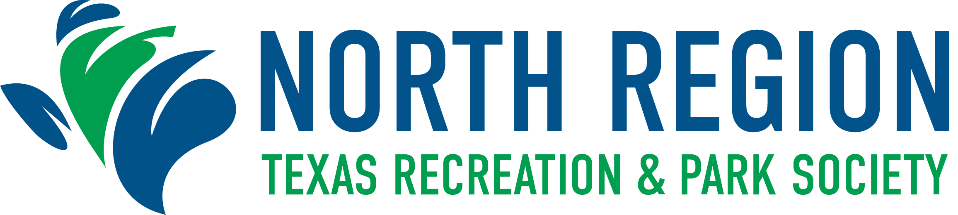 Regional Awards Program Nomination FormCOMMUNICATIONS AWARDThe purpose of this award is to recognize outstanding communication efforts of a park and recreation or leisure agency for the past year through the use of social media.Class			PopulationClass I		     	Cities over 75,000				Class II		Cities up to 75,000City Population:	Class:	 - I	Class:  - II	Name of Nominating City:      Agency:      Address:        						City:       			Zip:     Nominator:        				Title:     Phone:       					Email:     As evidence of achievement, nominations for the Communications Award must include the following information:Overview of communication efforts for the event, program or agency issue.Evidence of the effectiveness of communication efforts to your target market through the use of facebook, twitter or other social media.You may submit 2-5 examples of your communication efforts in action (at an event, etc).**Submission requirements can be found on the Program Nomination Information Form.Insert your 4-5 line summary here:Insert your written narrative (no more than 3 pages) here: